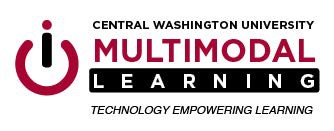 Turnitin Quick Submit Option*You must create a Turnitin assignment in Canvas to set-up your Turnitin account BEFORE you can use the Quick Submit option.Faculty can use the Quick Submit feature to check a student submission that wasn’t part of a a Turnitin Canvas assisgnment by logging into Turnitin.com directly. Follow these steps to use the Quick Submit feature:Create a password at Turnitin.com using your CWU first.last@cwu.edu email address as the username. Update User Info Settings by activating the Quick Submit featureSubmit document for plagiarism detectionHere are some screenshots of the step-by-step process.Go to https://turnitin.com and click on the ‘Log In’ option in upper right-hand corner.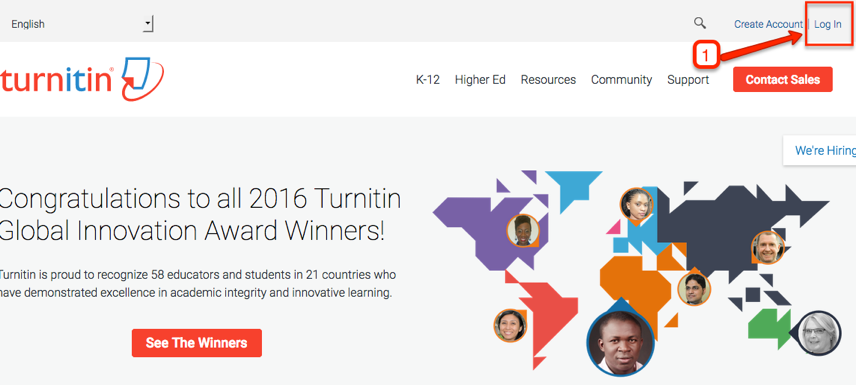 Select the ‘Reset Password’ option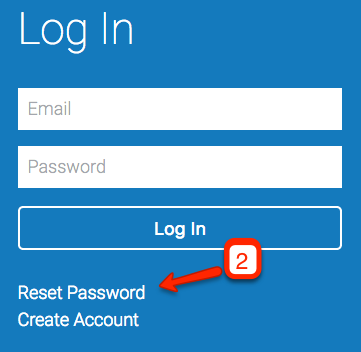 Enter first.last@cwu.edu email addressEnter Last nameClick ‘Next’You will receive an email with instructions on how to create a password. Once you have created a password, use the CWU email (first.last@cwu.edu) and the new password you created to login to https://turnitin.com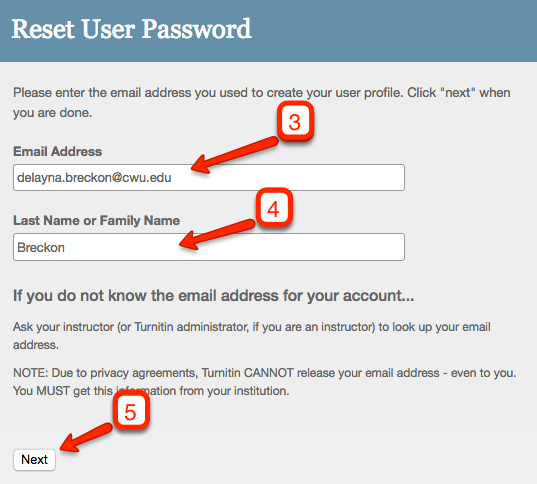 Select ‘Instructor’ view from the drop-down menuClick on ‘User Info’Select ‘Yes’ from the Activate Quick Submit drop-down menuClick ‘Submit’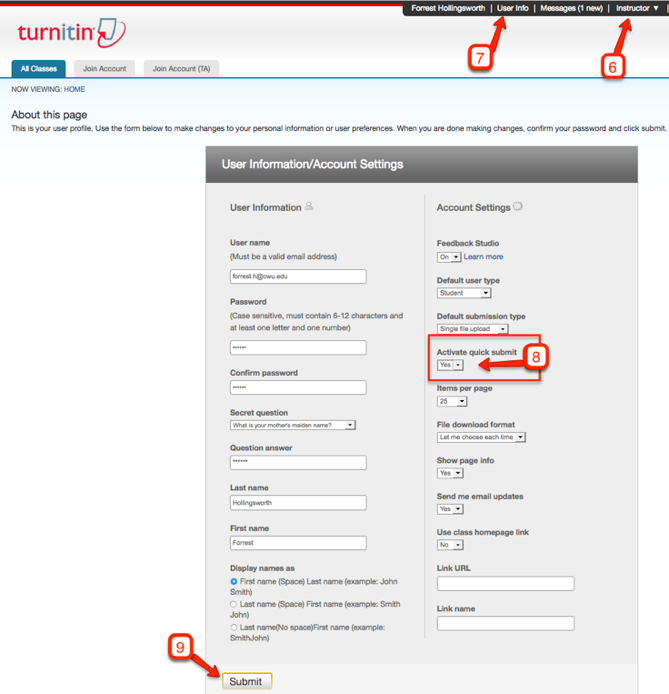 Click the ‘Quick Submit’ tabClick the ‘Submit’ button and follow the instructions for uploading the document.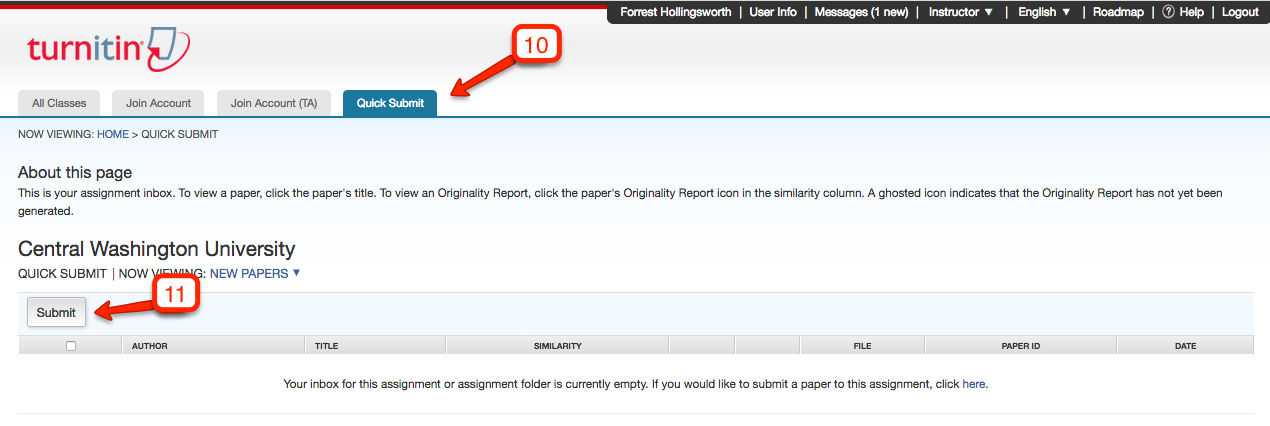 